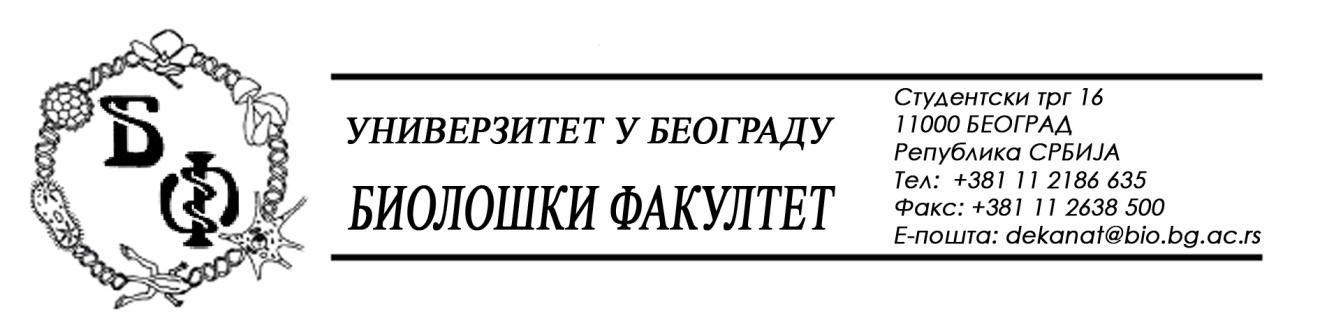 	На основу члана 57. ст. 1 и члана 116. ст.1 Закона о јавним набавкама („Службени гласник РС“, бр. 124 / 12, 14 / 15 и 68 / 15), Универзитет у Београду – Биолошки факултет објављује:ОБАВЕШТЕЊЕ О ЗАКЉУЧЕНОМ УГОВОРУНазив, адреса и „Интернет“ страница наручиоца: Универзитет у Београду – Биолошки факултет, Београд, Студентски трг 16, www.bio.bg.ac.rs.Врста наручиоца: просветаОпис предмета набавке, назив и ознака из општег речника набавке: добра – читачи за контролу и евиденцију пролазака, чип картице за студенте и запослене и међунардоне чланарине за остваривање погодности у земљи и иностранству; назив и ознака из општег речника набавке: 48720000 – програмски пакет за бар-код; 30172000 – машине за штампање идентификационих картица; 30162000 – паметне („смарт“) картиве и 42961100 – софтвер за контролу приступаУговорена вредност: 2.049.679,00 динара без ПДВ-а односно 2.327.114,80 динара са ПДВ-ом; Критеријум за доделу Уговора: најнижа понуђена цена Број примљених понуда:  1; Највиша и најнижа понуђена цена: највиша: 2.049.679,00 динара без ПДВ-а; најнижа: 2.049.679,00 динара без ПДВ-а; Највиша и најнижа понуђена цена код прихватљивих понуда: највиша: 2.049.679,00 динара без ПДВ-а; најнижа: 2.049.679,00 динара без ПДВ-а; Датум доношења Одлуке о додели Уговора: 01.07.2016. Датум закључења Уговора: 04.07.2016.Основни подаци о добављачу: Предузеће за спољнотрговинско пословање и унутрашњи промет „ПИС Пословни информациони системи“ д.о.о.,  из Београда (Стари град), Симина 1,  матични број : 07527578, ПИБ: 100045452Период важења Уговора: до коначног извршења.          